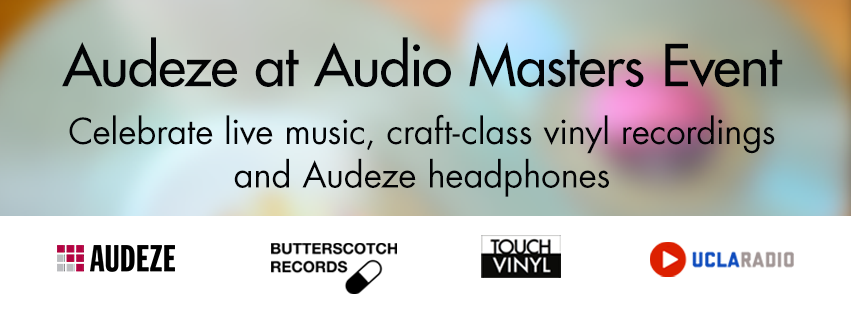 Audeze, Butterscotch Records, Touch Vinyl and UCLA Radio Host Event in LAMikael Jorgensen and Graph Rabbit perform live on February 22nd at 7pmFountain Valley CA | February 19th, 2014 | Audeze, maker of award-winning planar magnetic headphones and accessories, is teaming up with Butterscotch Records, and UCLA Radio  for a special event at Touch Vinyl in LA on Saturday, February 22nd. The event centers around special high-end turntable listening stations organized for the event by headphone company Audeze. It’s an opportunity to hear LPs expertly cut by vinyl prodigy Alex Deturk (read the CNET article here). At 7pm the dreamy, ambient-acoustic duo Graph Rabbit will play along with the electronic synth-jams of Mikael Jorgensen of Wilco. “In the era of compressed MP3s and horrible earbuds dangling from phones, I’m thrilled that people will get a chance to hear our records in analog on some of the best turntables and headphones available,” said Allen Farmelo of Butterscotch Records.“We’re vinyl junkies at Audeze,” said Alex Rosson, CEO of Audeze. “We love what Butterscotch Records and Touch Vinyl are doing and we’re honored to be a part of this.”
Join us Saturday, February 22nd, 1646 Sawtelle Blvd Los Angeles, CA 90025, telephone (310) 933-5540.About AudezeAudeze LLC is a California-based high-end audio manufacturer delivering the most accurate sound reproduction available today. Audeze products are engineered with the latest innovations in materials science and technology matched with precision craftsmanship. Audeze’s commitment to research and development is reflected in every facet of our made-in-the-USA products.Audeze | Fountain Valley, CA 92708 | Tel: 714.581.8010 | Fax: 702.823.0333info@audeze.com | http://www.audeze.com 